Москва накануне Рождества05.01.2016-09.01.2016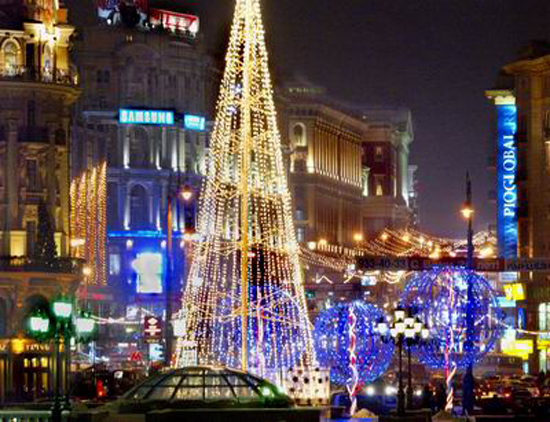 Продолжительность: 5 дней/4 ночиДата заезда: 05.01.16 Маршрут (посещаемые города): МоскваЭкскурсии, водящие в программу: В программе тура – пешеходная экскурсия по Александровскому саду и Красной площади, посещение Московского Кремля, Троице-Сергиевой Лавры и Третьяковской галереи, автобусная обзорная экскурсия по городу.Программа тураСтоимость тура на одного человека от 20698 руб.В стоимость тура входит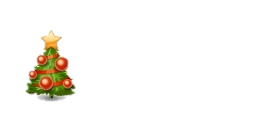 - 4 ночи и 4 завтрака в выбранной гостинице;- экскурсионное обслуживание и входные билеты в музеи по программе;- проезд на поезде в купе или плацкарте до Москвы и обратно при выборе полного пакета.
Дополнительно оплачиваютсятрансфер в гостиницу;новогодний ужин;доплата за иностранных туристов;услуги камеры хранения на вокзале;страховка;доплата за нижнее место в купе (туда-обратно – от 1000 рублей за человека);дополнительные экскурсии.Стоимость дополнительных экскурсий:1. Автобусная экскурсия «Москва вчера, сегодня, завтра»: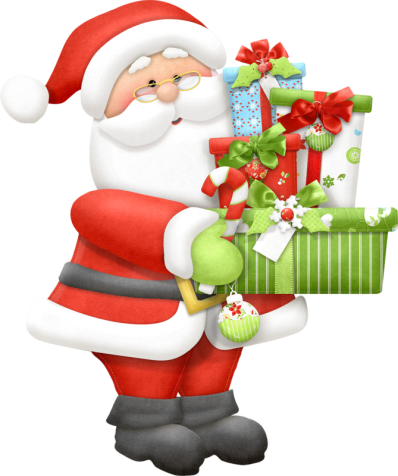 для взрослых – 1150 рублей;для школьников – 900 рублей.2. Экскурсия по историческому центру города на двухэтажном автобусе:для взрослых – 800 рублей*;для школьников, студентов и пенсионеров – 600 рублей*.3. Прогулка по Москве-реке на яхте Radisson Royal:для взрослых – 900 рублей*;для детей от 6 до 12 лет – 650 рублей*;для детей до 6 лет – бесплатно.1-й день (5 января):прибытие в гостиницу самостоятельно или на трансфере (заказывается и оплачивается заранее);получение уточненных экскурсионных программ и приобретение дополнительных экскурсий у представителя принимающей стороны с 9:00 до 11:00 в холле гостиницы;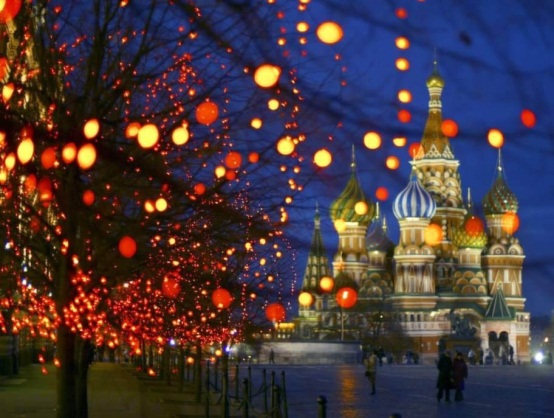 отъезд от гостиницы на автобусе в 13:00;прогулка по Красной площади и Александровскому саду;пешеходная экскурсия «Сердце России» по территории Кремля с посещением одного из соборов;обзорная экскурсия по новогоднему городу «Москва многоликая»;свободное время в центре города;самостоятельное возвращение в гостиницу.2-й день (6 января):завтрак;свободное время.3-й день (7 января):завтрак;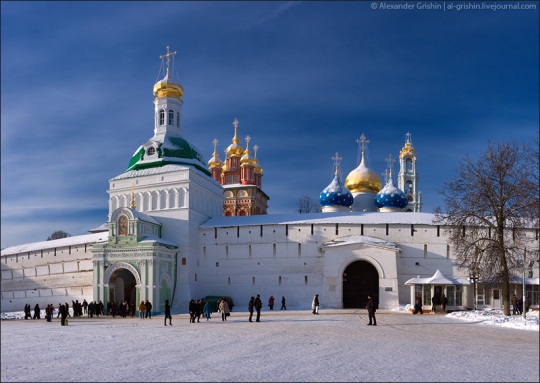 отъезд от гостиницы на автобусе в 12:00;экскурсия в Сергиев Посад «За монастырскими вратами» с посещением Свято-Троицкой Сергиевой Лавры – крупнейшего православного мужского ставропигиального монастыря России;возвращение в гостиницу на автобусе.4-й день (8 января):завтрак;отъезд от гостиницы на автобусе в 10:00;пешеходная экскурсия «Шедевры Третьяковской галереи»;свободное время в центре города.5-й день (9 января):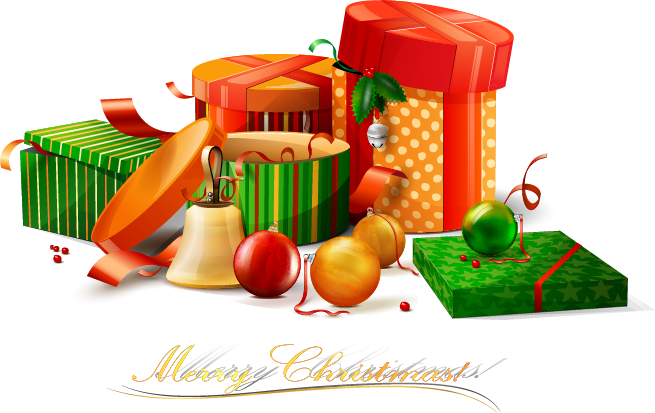 завтрак;освобождение номеров до 12:00;выезд из гостиницы самостоятельно;свободное время.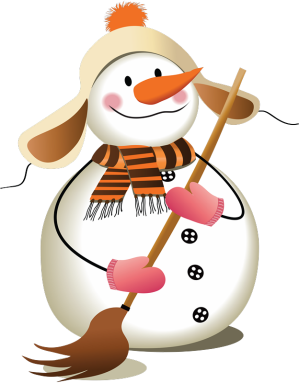     Дополнительные экскурсии:автобусная экскурсия «Москва вчера, сегодня, завтра» с посещением Москвы-Сити (3 часа);экскурсия по историческому центру города на двухэтажном автобусе;прогулка по Москве-реке на яхте Radisson Royal (2 часа).